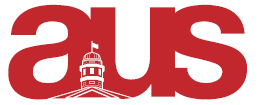 F1920-06For Referendum: Motion to Renew the Arts Undergraduate Improvement Fund (AUIF) Fee Levy and Make the AUIF Fee Levy Non-opt-outableWhereas, the Arts Undergraduate Improvement Fund (AUIF) collects funds for capital improvement projects to benefit undergraduate arts students at McGill; Whereas, 10% of the AUIF is allocated to the Arts Internship Office (AIO) and 10% (as amended in September 2019, up to $30 000 yearly) is allocated to the Fine Arts Council (FAC); Whereas, targeted capital improvements are essential for the maintenance and strategic improvement of the society, its affiliated departments, and most significantly, the McGill academic community at large; Whereas, the AUIF has funded improvements to the Arts Lounge, Ferrier Computer Lab, Student Lounge, the Humanities and Social Sciences Library, Moyse Hall, and countless department-specific academic and communal spaces; Whereas, both the AIO and FAC provide stable funding for crucial new and unique creative and professional opportunities for arts students and the McGill Community at large;  Whereas, over the previous three years, the total amount allocated for capital improvements across campus (libraries and departments in particular) was $534 944.04;Whereas, over the previous three years, in addition to capital improvements, the total amounts allocated to the FAC and AIO were $30 000 and $86 397.86 respectively (thus, AUIF’s total three year expenditure was $651 341.90); Whereas, renewing the fee will continue to guarantee that the AUIF is able to fund important capital improvements and opportunities in the McGill community;  Whereas, it has previously been possible for Arts students who have not contributed to the AUIF to enjoy the benefits of AUIF allocations [specifically through departmental capital expenditures, AIO funding, theater improvements, and heavily used (though often unrecognized) library improvements] without contributing (by opting-out) to the fund; Whereas, in addition to renewing the fee, making it non-opt-outable will ensure that all Arts students contribute equally to Capital improvements and opportunities which benefit the whole Faculty of Arts; Whereas, furthermore, making the fee non-opt-outable will generate significant new revenue for the fund and expand the capacity of the AUIF to enable important strategic capital improvements across campus, support new creative artistic endeavours and internship opportunities, and; Whereas, the existence of the AUIF must be put to referendum every three (3) years as prescribed by the AUS Constitution and AUIF By-laws; Be it resolved, the Arts Undergraduate Society (AUS) send the following questions regarding the Arts Undergraduate Improvement Fund fee levy to the fall 2019 referendum: Do you agree to renew the opt-outable Arts Undergraduate Improvement Fund (AUIF) fee of $16 per semester for full-time (9 credits or more) Bachelors of Arts students and $8 per semester for part-time (less than 9 credits) Bachelors of Arts Students, and half those amounts for Bachelors of Arts and Science Students (based on their full-time/part-time status) starting fall 2019 and ending winter 2022?Moved by, Stefan Suvajac, AUS VP FinanceJamal Tarrabain, AUS President 